Name:___________________________________________Date:_____________Period:__________Ch 6.1 Friction Practice Problems– Coefficients of FrictionOnce the crate with a mass of 25 kg  is in motion, a horizontal force of 53 N keeps the crate moving with a constant velocity. Find the µk, the coefficient of kinetic friction, between the crate and the floor.A 25 kg chair initially at rest on a horizontal floor requires a 165 N horizontal force to set it in motion. Once the chair is in motion, a 127 horizontal force keeps it moving at a constant velocity.Find the coefficient of static friction between the chair and floor.Find the coefficient of kinetic friction between the chair and floor.A museum curator moves artifacts into place on various different display surfaces. Using the values in below in the table to find the Fsmax  and Fk for the following situations: Moving a 145 kg aluminum sculpture across a horizontal steel platform.Pulling a 15 kg steel sword across a horizontal steel shield.Pushing a 250 kg wood bed on a horizontal wood floor.Sliding a 0.55 kg glass amulet on a horizontal glass display case. A student pulls on a rose attached to a box of books and moves the box down a hall. The student pulls with a force of 185 N at an angle of 25° above the horizontal. The box has a mass of 35.0 kg of and µk between the box and floor is 0.27. Find the acceleration of the box. A student in item 4 moves the box up a ramp incline at 12° with the horizontal. If the box starts from rest at the bottom of the ramp aid is pulled at an angle of 25.0° with respect to the incline with the same 185 N force, what is the acceleration up the ramp? Assume that µk = 0.27.A 75 kg box slides down a 25.0° ramp with an acceleration of 3.60 m/s2. Find the µk between the box and the ramp.What acceleration would a 175 kg box have on this ramp?A box of books weighing 325 N moves at a constant velocity across the floor when the box is pushed with a force of 425 N exerted downward at an angle of 35.2° below the horizontal. Find the µk  between the box and floor. 6.2 Static Equilibrium 8. A traction device employing three pulleys is applied to a broken leg, as shown in the figure. The middle pulley is attached to the sole of the foot, and a mass m supplies the tension in the ropes. Find the value of the mass m if the force exerted on the sole of the foot by the middle pulley is to be 165 N.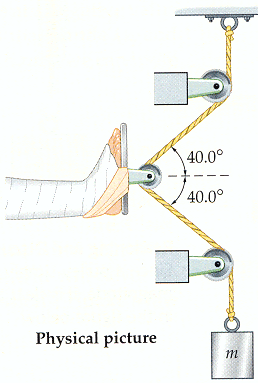 Translational Equilibrium A 1.84 kg bag of clothespins hangs in the middle of a clothesline, causing it to sag by an angle of 3.50 degree. Find the tension T, in the clothesline?6.4 Coupled Motion – (Connected Objects)A block of mass m1 slides on a frictionless tabletop. It is connected to a string that passes over a pulley and suspends a mass m2. Find the acceleration of the masses and the tension in the string. 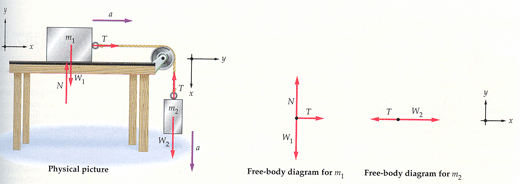 The figure shows two blocks connected by a cord that passes over a massless, frictionless pulley. The lighter block m1 has a mass m1 = 1.3 kg and the heavier block m2 has a m2 = 2.8 kg. Find the magnitudes of the accelerations of the two blocks and the magnitude T of the force on each block from the cord.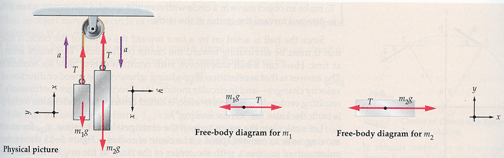 6.5 Circular Motion If a roadway is banked at the proper angle, a car can round a corner without any assistance from friction between the tires and the road. Find the appropriate angle for a 900 kg car traveling at 20.5 m/s in a turn of radius 85.0 m.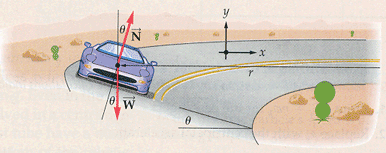 A 1200 kg car rounds a corner of radius r = 45 m. If the coefficient of static friction between the tires and the road is μs = 0.82, what is the greatest speed the car can have in the corner without skidding?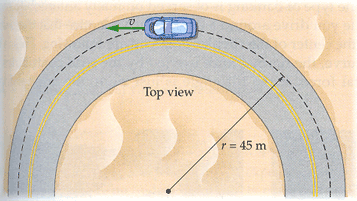 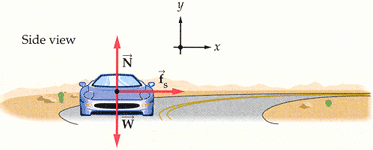 While driving along a country lane with a constant speed of 17.0 m/s, you encounter a dip in the road. The dip can be approximated as a circular arc, with radius of 65.0 m. What is the normal force exerted by a car seat on a 80.0 kg passenger when the car is at the bottom of the dip?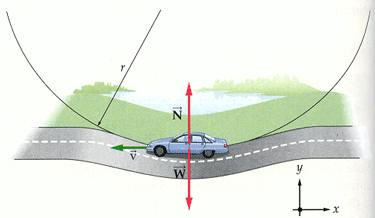  The centrifuge in the figure rotates at a rate that gives the bottom of the test tube a linear speed of 89.3 m/s. If the bottom of the test tube is 8.50 cm from the axis of rotation, what is the centripetal acceleration experienced there? In a 1901 circus performance, Allo "Dare Devil" Diavolo introduced the stunt of riding a bicycle in a loop-the-loop. Assuming that the loop is a circle with radius R = 2.7 m, what is the least speed v Diavolo could have at the top of the loop to remain in contact with it there?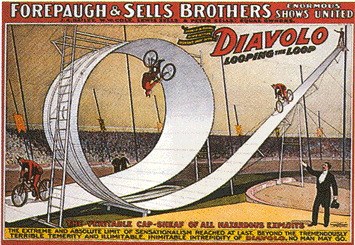 